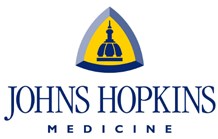 Johns Hopkins Division of Academic Medicine Spiritual Care and Chaplaincy Department “Caring for the Community” APPLICATION – FALL 2022 Name: _________________________________________Phone: ___________________ E-mail Address: _________________________________ Congregation Name and Address: ____________________________________________ ________________________________________________________________________ ________________________________________________________________________ Please write a short paragraph about why you want to participate in “Caring for the Community.” 
“Caring for the Community” will provide a series of 6 training sessions on Tuesdays, September 27 through November 1, 2022 from 5:00 p.m. – 7:30 p.m.to offer some basic preparation for spiritual care. There is a $25 administrative fee payable upon acceptance. Attendance at each session is very important.   Yes, I will be able to attend all 6 sessions.   Yes, I will be able to lead one health event in my congregation.Please include one letter of recommendation from your congregation/community of practice.Please return your application to Linda Johnson-Harvey (ljohn151@jhmi.edu) or for more information, please contact Rev. Dr. Paula Teague (pteague1@jhmi.edu), Rev. William E. Johnson, Jr.  (wjohns55@jhmi.edu) or call the Spiritual Care and Chaplaincy Office at 410-550-7569. 